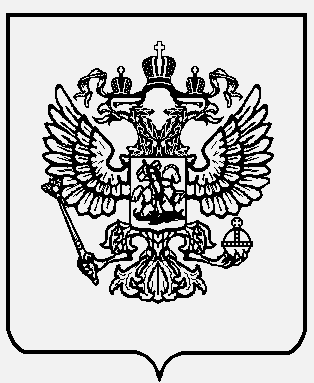 М И Н И С Т Е Р С Т В О П Р О С В Е Щ Е Н И Я Р О С С И Й С К О Й Ф Е Д Е Р А Ц И И( МИНПРОСВЕЩЕНИЯ РОССИИ)Р А С П О Р Я Ж Е Н И Е« 12	» января	2021 г.		№ Р-6 МоскваОб утверждении методических рекомендацийпо созданию и функционированию в общеобразовательных организациях, расположенных в сельской местности и малых городах, центров образования естественно-научной и технологической направленностейВо исполнение пункта 4 Правил предоставления и распределения субсидий из федерального     бюджета     бюджетам     субъектов     Российской     Федерации на софинансирование расходных обязательств субъектов Российской Федерации, возникающих при реализации региональных проектов, обеспечивающих достижение целей, показателей и результатов федеральных проектов, входящих в состав национального проекта «Образование», в рамках государственной программы   Российской    Федерации    «Развитие    образования»,    приведённых в Приложении № 5 к государственной программе Российской Федерации «Развитие образования», утверждённой постановлением Правительства Российской Федерации от 26 декабря 2017 г. № 1642:Утвердить   прилагаемые   Методические   рекомендации    по    созданию и    функционированию    в   общеобразовательных   организациях,   расположенных в сельской местности и малых городах, центров образования естественно-научной и технологической направленностей в рамках региональных проектов, обеспечивающих достижение целей, показателей и результата федерального проекта«Современная школа» национального проекта «Образование»;Контроль за исполнением настоящего распоряжения оставляю за собой.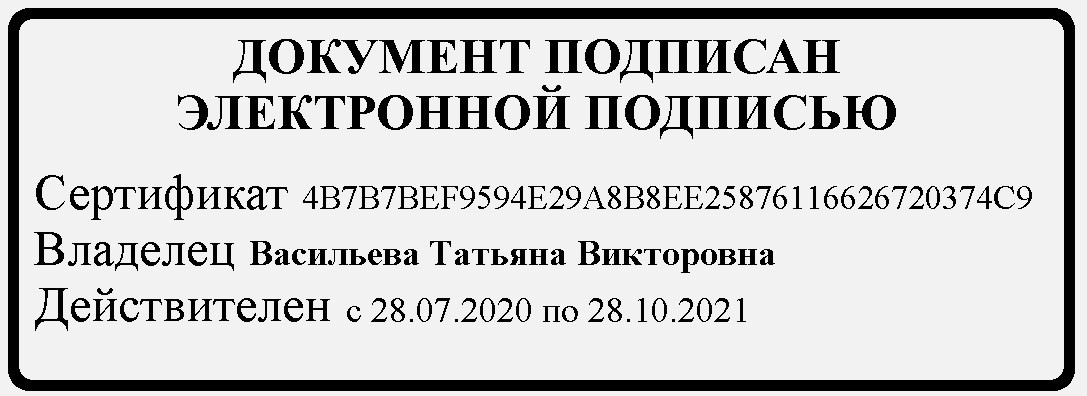 Методические рекомендациипо созданию и функционированию в общеобразовательных организациях, расположенных в сельской местности и малых городах,центров образования естественно-научной и технологической направленностейОбщие положенияНастоящие Методические рекомендации (далее – Рекомендации) направлены на обеспечение единых организационных и методических условий создания и общих подходов к функционированию в общеобразовательных организациях, расположенных в сельской местности и малых городах, центров образования естественно-научной и технологической направленностей «Точка роста», в целях обеспечения реализации федерального проекта «Современная школа» национального проекта «Образование» (далее – федерльный проект), в том числе установления требований к результатам использования субсидии из федерального бюджета бюджетам субъектов Российской Федерации на софинансирование расходных обязательств субъектов Российской Федерации, возникающих при реализации региональных проектов, обеспечивающих достижение целей, показателей и результата федерального проекта «В общеобразовательных организациях, расположенных в сельской местности и малых городах, созданы и функционируют центры образования естественно-научной и технологической направленностей».Приведенные в настоящих Рекомендациях требования являются минимальными. Органы исполнительной власти субъектов Российской Федерации (органы местного самоуправления) при реализации мероприятий по созданию и функционированию в общеобразовательных организациях, расположенных в сельской местности и малых городах, центров образования естественно-научной и технологической направленностей «Точка роста» (далее – Центры «Точка роста») вправе обеспечивать требования, превышающие установленные настоящими Рекомендациями.Целями создания Центров «Точка роста» является совершенствование условий для повышения качества образования в общеобразовательных организациях, расположенных в сельской местности и малых городах, расширения возможностей обучающихся в освоении учебных предметов естественно-научной и технологической направленностей, программ дополнительного образования естественно-научной и технической направленностей, а также для практической отработки учебного материала по учебным предметам «Физика», «Химия», «Биология».Центры «Точка роста» обеспечивают повышение охвата обучающихся общеобразовательных организаций, расположенных в сельской местности и малых городах, программами основного общего и дополнительного образования естественно-научной и технологической направленностей с использованием современного оборудования.Организационно-техническое, методическое и информационное сопровождение создания в субъектах Российской Федерации Центров «Точка роста» осуществляет Федеральное государственное автономное образовательное учреждение дополнительного профессионального образования «Академия реализации государственной политики и профессионального развития работников образования Министерствапросвещения Российской Федерации» (далее – Федеральный оператор). Адрес сайта: https://www.apkpro.ru/.Порядок созданияЦентры «Точка роста» могут создаваться как за счет средств субсидий федерального бюджета в рамках реализации федерального проекта«Современная школа», так и в рамках иных программ и проектов за счет средств бюджетов субъектов Российской Федерации, средств местных бюджетов и внебюджетных источников.Создание Центров «Точка роста» осуществляется на базе общеобразовательных организаций, расположенных в сельской местности и малых городах, при этом в первую очередь создание Центров «Точка роста» рекомендуется осуществлять в организациях, показывающих низкие образовательные результаты.В случае создания Центра «Точка роста» за счет средств субсидии из федерального бюджета в рамках федерального проекта «Современная школа» субъект Российской Федерации определяет:орган исполнительной власти субъекта Российской Федерации, ответственный за реализацию мероприятий по созданию и обеспечению функционирования Центров «Точка роста» на территории субъекта Российской Федерации (Региональный координатор);комплекс мер (дорожную карту) по созданию и функционированию Центров «Точка роста» согласно Приложению № 1 к настоящим Рекомендациям.Комплексом мер признается план мероприятий на очередной год и двухлетний плановый период, предусматривающий мероприятия по созданию и функционированию Центров «Точка роста», включающий в том числе:мероприятия, направленные на создание и открытие Центров «Точка роста»;мероприятия,	направленные	на	обеспечение	функционирования Центров «Точка роста»;мероприятия	по	повышению	профессионального	мастерства работников Центров «Точка роста»;мероприятия	по	контролю	достижения	минимальных	показателей создания и функционирования Центров «Точка роста».Региональный	координатор	в	соответствии	со	сроками, установленными в Приложении № 1 к Рекомендациям, утверждает:должностное	лицо	в	составе	регионального	ведомственного проектного офиса, ответственное за создание и функционирование Центров«Точка роста»;перечень показателей и индикаторов, соответствующих приведенным в Приложении № 2 к настоящим Рекомендациям, их значений;перечень общеобразовательных организаций, расположенных в сельской местности и малых городах, на базе которых планируется создание Центров «Точка роста» (по форме, представленной в Приложении № 3);типовое Положение о Центре образования естественно-научной и технологической направленностей «Точка роста» (Приложение № 4).Создание центра «Точка роста» на базе общеобразовательной организации допускается как путем выделения соответствующего структурного подразделения общеобразовательной организации, так и без выделения отдельного подразделения.Общеобразовательная организация издает локальный нормативный акт о назначении руководителя Центра «Точка роста» (куратора, ответственного за функционирование и развитие), а также о создании центра «Точка роста» и утверждении положения о деятельности Центра «Точка роста».Региональный координатор не позднее дня открытия Центра «Точка роста» обеспечивает размещение в специально созданном разделе «Центр«Точка роста» официального сайта общеобразовательной организации в информационно-телекоммуникационной сети «Интернет» информации о создании и функционировании Центра «Точка роста», в том числе информации об образовательных программах, оборудовании Центра «Точка роста», планируемом режиме занятий обучающихся, планируемых мероприятиях. В созданном разделе официального сайта образовательной организации   также   размещается   информация   о   национальном   проекте«Образование» (в том числе логотип), адрес сайта и официальная символика Министерства просвещения Российской Федерации.Региональный координатор обеспечивает информирование Федерального оператора в случае создания на территории субъекта Российской Федерации Центров «Точка роста» в рамках иных программ и проектов, не относящихся к реализации федерального проекта «Современная школа» национального проекта «Образование», за счет средств бюджетов субъектов Российской Федерации и (или) средств местных бюджетов и (или) внебюджетных источников, а также направление на согласование Федеральному оператору концепции создания и функционирования таких Центров.	Требования к помещениям, комплектованию оборудованием, расходными материалами, средствами обучения и воспитанияСоздание Центров «Точка роста» предполагает комплекс условий по оснащению образовательных организаций оборудованием, расходными материалами, средствами обучения и воспитания для достижения образовательных результатов по предметным областям «Естественнонаучные предметы»,    «Естественные    науки»,    «Математика    и    информатика»,«Обществознание и естествознание», «Технология», образовательных программ общего образования естественно-научной и технологической направленностей,   при   реализации   курсов   внеурочной   деятельности   идополнительных общеразвивающих программ естественно-научной и технической направленностей.Перечень направленностей реализуемых на базе Центров «Точка роста» образовательных программ может быть расширен в зависимости от имеющихся у общеобразовательных организаций условий, а также потребностей участников образовательных отношений.Создание центра «Точка роста» предполагает развитие образовательной инфраструктуры общеобразовательной организации, в том числе оснащение общеобразовательной организации:оборудованием, средствами обучения и воспитания для изучения (в том числе экспериментального) предметов, курсов, дисциплин (модулей) естественно-научной направленности и технологической направленностей при реализации основных общеобразовательных программ и дополнительных общеобразовательных программ, в том числе для расширения содержания учебных предметов «Физика», «Химия»,«Биология»;оборудованием, средствами обучения и воспитания для изучения основ робототехники, механики, мехатроники, освоения основ программирования, реализации программ дополнительного образования технической и естественно-научной направленностей и т. д.компьютерным и иным оборудованием.Перечень, минимально необходимые функциональные и технические требования и минимальное количество оборудования, расходных материалов, средств обучения и воспитания для оснащения Центров «Точка роста» (далее – инфраструктурный лист), определяются Региональным координатором с учетом Примерного перечня оборудования, расходных материалов, средств обучения и воспитания для создания и обеспечения функционирования центров образования естественно-научной и технологической направленности «Точка роста» в общеобразовательных организациях, расположенных в сельской местности и малых городах (Приложение № 6), примерного типового инфраструктурного листа, определяемого Федеральным оператором, и настоящих Рекомендаций.В рамках оснащения общеобразовательных организаций при формировании инфраструктурного листа субъект Российской Федерации вправе выбрать стандартный или профильный комплект оборудования, представленный в примерном перечне оборудования, расходных материалов, средств обучения и воспитания для оснащения Центров «Точка роста» (Приложение № 6). Для малокомплектных общеобразовательных организаций1 объем единиц средств обучения и воспитания формируется в меньшем количестве.1 Малокомплектной общеобразовательной организацией в рамках реализации мероприятий по созданию и функционированию центров естественно-научной и технологической направленностей признается общеобразовательная организация, численность классов-комплектов в каждой из параллелей которой составляет не более 1 единицы.Профильный комплект оборудования может быть выбран для общеобразовательных организаций, имеющих на момент создания центра«Точка роста» набор средств обучения и воспитания, покрывающий своими функциональными возможностями базовые потребности при изучении предметов «Физика», «Химия» и «Биология».Профильный комплект оборудования обеспечивает эффективное достижение образовательных результатов обучающимися по программам естественно-научной и технологической направленностей, возможность углубленного изучения отдельных предметов, в том числе для формирования изобретательского, креативного, критического мышления, развития функциональной грамотности у обучающихся, в том числе естественно- научной и математической.При формировании инфраструктурного листа из профильного комплекта в обязательном порядке обеспечивается выбор средств обучения и воспитания не менее чем по трем учебным предметам («Физика», «Химия»,«Биология») и компьютерного оборудования. Оставшиеся по итогам определения обязательного оборудования средства, предусмотренные для оснащения Центра «Точка роста», распределяются на приобретение дополнительного оборудования, входящего в перечень оборудования, расходных материалов, средств обучения и воспитания профильного комплекта (Приложение № 6 к методическим рекомендациям).При выборе дополнительного оборудования также следует учитывать специфику и потребности отраслей экономики субъекта Российской Федерации.Региональный	координатор	обеспечивает	согласование сформированного в соответствии с типовой формой инфраструктурного листа с Федеральным оператором в соответствии с регламентом, определяемым Федеральным оператором.При направлении на согласование инфраструктурного листа, содержащего стандартные комплекты, Региональный координатор предоставляет (по форме Федерального оператора):подтверждение отсутствия в соответствующих образовательных организациях, оснащение которых планируется, оборудования, расходных материалов, средств обучения и воспитания, указанных в перечне стандартного комплекта;подтверждение наличия (либо обеспечение наличия до момента оснащения Центров «Точка роста») условий для хранения и использования химических реактивов, в том числе необходимого оборудования, включая шкаф вытяжной панорамный и шкаф для хранения химических реактивов огнеупорный, согласно Перечню средств обучения и воспитания, необходимых для реализации образовательных программ начального общего, основного общего и среднего общего образования, соответствующих современным условиям обучения, необходимого при оснащении общеобразовательных организаций в целях реализации мероприятий по содействию созданию в субъектах Российской Федерации (исходя изпрогнозируемой потребности) новых мест в общеобразовательных организациях, утвержденному приказом Минпросвещения России от 3 сентября 2019 г. № 465.Образовательные организации, на базе которых создаются и функционируют Центры «Точка роста», должны соответствовать действующим требованиям к устройству, содержанию и организации режима работы образовательных организаций и иным нормативным правовым актам, определяющим требования к организации общего и дополнительного образования детей.Помещения (функциональные зоны, в том числе учебные кабинеты физики, химии, биологии) Центра «Точка роста» рекомендуется располагать в пределах одного здания.Проектирование, зонирование помещений Центров «Точка роста» и определение дизайн-решений осуществляется с учетом руководства по проектированию центров «Точка роста», утверждаемого федеральным оператором.При проектировании, зонировании помещений Центров «Точка роста» следует учитывать особенности оборудования, расходных материалов, средств обучения и воспитания, которым будет обеспечиваться образовательная организация.Проект зонирования помещений Центров «Точка роста» представляется Федеральному оператору одновременно с представлением инфраструктурных листов.Организация образовательной деятельностиОбразовательная деятельность на базе центров «Точка роста» осуществляется по образовательным программам общего и дополнительного образования.Требования к формату организации образовательной деятельности регулируются настоящими Рекомендациями и иными информационными и методическими материалами Федерального оператора.Направления реализуемых с использованием ресурсов Центров «Точка роста» программ определяются в соответствии с методическими материалами и рекомендациями, устанавливаемыми и актуализируемыми Федеральным оператором.На базе центров «Точка роста» обеспечивается реализация образовательных программ естественно-научной и технологической направленностей, разработанных в соответствии с требованиями законодательства в сфере образования и с учетом рекомендаций Федерального оператора. В обязательном порядке на базе центров «Точка роста» обеспечивается освоение обучающимися учебных предметов«Физика», «Химия», «Биология» с использованием приобретаемого оборудования, расходных материалов, средств обучения и воспитания.Не менее 1/3 объема внеурочной деятельности обучающихся должно быть ориентировано на поддержание естественнонаучной и технологической направленностей образовательных программ, при этом объем программ естественнонаучной направленности не может составлять менее 20% от общего объема внеурочной деятельности. Образовательные программы по другим направленностям при наличии возможности рекомендуется планировать с использованием ресурсов Центров «Точка роста».Разработка рабочих программ по предметам «Физика», «Химия»,«Биология», учебным предметам естественно-научной и технологической направленностей из части учебного плана, формируемой участниками образовательных отношений, программ внеурочной деятельности и дополнительного образования осуществляется общеобразовательными организациями, в которых создаются центры «Точка роста», самостоятельно с учетом методических материалов и рекомендаций Федерального оператора. Реализация образовательных программ дополнительного образования в малокомплектных общеобразовательных организациях осуществляется при наличии у организации соответствующих условий. Для малокомплектных общеобразовательных организаций допускается отсутствие лицензии на дополнительное образование и реализуемых программ дополнительного образования.Рекомендации по использованию стандартного комплекта оборудования Центра «Точка роста» при реализации программ естественно- научной и технологической направленностей определены в Приложении № 5 к настоящим Рекомендациям.Сопровождение и методическое обеспечение использования профильного комплекта оборудования в образовательной деятельности центров «Точка роста» осуществляет Федеральный оператор.Методические материалы, разработки и иные материалы по вопросам использования профильного комплекта оборудования разрабатываются, актуализируются и распространяются Федеральным оператором, в том числе с применением современных медиа инструментов (видео, вебинар, публикации).Федеральным оператором на регулярной основе обеспечивается проведение методических и обучающих мероприятий по вопросам организации образовательного процесса в Центрах «Точка роста» с применением профильного комплекта оборудования, оказание методической помощи при разработке учебных материалов, заданий для совершенствования практической подготовки обучающихся по учебным предметам, курсам внеурочной деятельности, дополнительного образования детей.Педагогические работники, осуществляющие деятельность на базе Центров «Точка роста» с применением профильного комплекта оборудования, проходят обучение по программам дополнительного профессионального образования (курсы повышения квалификации) из Федерального реестра программ ДПО. Повышение квалификациипедагогических работников осуществляется не реже одного раза в три года.Организационно-методическое сопровождение и использование иной созданной в рамках реализации национального проекта«Образование» инфраструктурыВ целях комплексного сопровождения деятельности Центров «Точка» Федеральным оператором обеспечивается осуществление публикаций и обновления методических материалов, включающих учебно-методические материалы (инструкции, методические пособия, информационные материалы, перечни рекомендуемых литературных источников, видеоматериалы и др.), а также материалы по итогам проведения мероприятий Федерального оператора (вебинары, семинары, конференции, совещания и др.).Для педагогических работников Центров «Точка роста» Федеральным оператором обеспечивается проведение тематических вебинаров и образовательных мероприятий, направленных на разъяснение вопросов реализации образовательных программ на базе Центров «Точка роста» с применением профильного комплекта оборудования.Для Региональных координаторов и руководящих работников Центров«Точка роста» Федеральный оператор обеспечивает проведение тематических вебинаров, направленных на дополнительное разъяснение вопросов, относящихся к исполнению комплексов мер (дорожных карт) по созданию и функционированию Центров «Точка роста», достижению установленных показателей функционирования, использованию иной созданной в рамках реализации национального проекта «Образование» инфраструктуры.В целях эффективной организационно-методической поддержки создания и функционирования Центров «Точка роста» на территории субъектов Российской Федерации Региональным координатором обеспечивается вовлечение детских технопарков «Кванториум», центров цифрового образования детей «IT-куб», ключевых центров дополнительного образования «Дом научной коллаборации» в деятельность Центров «Точка роста» в следующих форматах:Проведение совместных мероприятий для обучающихся и педагогических работников общеобразовательных организаций, на базе которых создаются Центры «Точка роста» (обучающие семинары и мастер- классы по вопросам использования оборудования, средств обучения и воспитания; методические мероприятия по вопросам разработки, совершенствования и внедрения программ дополнительного образования естественно-научной и технической направленности, организации внеурочной деятельности обучающихся; индивидуальные консультации для педагогических работников, в том числе в режиме онлайн; занятия проектной деятельностью; конкурсные и соревновательные мероприятия для детей и др.).Организация и участие в региональных и межрегиональных конференциях, фестивалях, форумах по обмену опытом работы на высокооснащенных ученико-местах, в том числе по реализации предметных областей     «Естественнонаучные     предметы»,     «Естественные     науки»,«Математика    и    информатика»,    «Обществознание    и    естествознание»,«Технология», а также программ дополнительного образования естественно- научной и технической направленностей.Участие региональных координаторов, представителей Центров«Точка роста» и иных центров, функционирующих на территории субъекта Российской Федерации, в мероприятиях Федерального оператора.График мероприятий, квоты участия, содержание и технологии проведения мероприятий доводятся Федеральным оператором дополнительно.Организация и участие в проведении информационных кампаний по популяризации национального проекта «Образование» на территории субъектов Российской Федерации, в том числе событиях, проводимых для консультационного сопровождения родителей (законных представителей) обучающихся о возможностях для развития способностей и талантов их детей, профессиональной ориентации и успешного освоения основных образовательных программ общего образования.Разработка, утверждение и реализация сетевых образовательных программ с использованием высокооснащенных ученико-мест, созданных в субъекте Российской Федерации в рамках национального проекта«Образование»,	в	том	числе	совместно	с	детскими	технопарками«Кванториум».Вовлечение обучающихся общеобразовательных организаций, на базе которых создаются и функционируют Центры «Точка роста», в различные формы сопровождения и наставничества с использованием кадровых ресурсов, обеспечивающих работу высокооснащенных ученико- мест, созданных в субъекте Российской Федерации в рамках национального проекта «Образование» с учетом методологии (целевой модели) наставничества обучающихся для организаций, осуществляющих образовательную деятельность по общеобразовательным, дополнительным общеобразовательным и программам среднего профессионального образования, в том числе с применением лучших практик обмена опытом между обучающимися.Центры «Точка роста» используют инфраструктуру и кадровые ресурсы детских технопарков «Кванториум», создаваемых на базе общеобразовательных организаций, для развития проектной деятельности обучающихся. Педагогические работники Центров «Точка роста» обеспечивают участие обучающихся в мероприятиях детских технопарков«Кванториум» с удаленным использованием оборудования, средств обучения и воспитания, а также принимают участие в организуемых ими семинарах по демонстрации эффективного опыта реализации образовательных естественно-научной, технологической и иных направленностей среди иныхобщеобразовательных организаций, расположенных на территории субъекта Российской Федерации.Региональным координатором на территории субъекта Российской Федерации обеспечивается работа по поддержке общеобразовательных организаций, показывающих низкие образовательные результаты, с использованием инфраструктуры и кадрового обеспечения Центров «Точка роста» в различных форматах (совместная реализация образовательных программ, проведение обучающих мероприятий, семинаров, консультаций и пр.).При проведении различных мероприятий, связанных с реализацией национального проекта «Образование», использованием соответствующей инфраструктуры, кадровых и финансовых ресурсов, должно быть обеспечено их информационное сопровождение, в том числе в средствах массовой информации, социальных сетях, на сайтах образовательных организаций с использованием фирменной символики национального проекта«Образование».Информация об участии Центров «Точка роста» в мероприятиях направляется Федеральному оператору в рамках ежеквартального мониторинга.Требования к финансовому обеспечению Центров «Точкароста»Финансовое обеспечение функционирования Центров «Точка роста» включает затраты в соответствии с Общими требованиями к определению нормативных затрат на оказание государственных (муниципальных) услуг в сфере дошкольного, начального общего, основного общего, среднего общего, среднего профессионального образования, дополнительного образования детей и взрослых, дополнительного профессионального образования для лиц, имеющих или получающих среднее профессиональное образование, профессионального обучения, применяемыми при расчете объема субсидии на финансовое обеспечение выполнения государственного (муниципального) задания на оказание государственных (муниципальных) услуг (выполнение работ) государственным (муниципальным) учреждением, утвержденными приказом Минпросвещения России от 20 ноября 2018 г. № 235 и включающими в том числе:оплату труда педагогических работников общеобразовательной организации, обеспечивающих функционирование Центров «Точка роста»;приобретение достаточного объема основных средств и материальных запасов, в том числе расходных материалов, для обеспечения реализации образовательных программ в объеме, необходимом для непрерывной реализации образовательного процесса;обеспечение текущей деятельности общеобразовательной организации по обеспечению образовательного процесса.При формировании бюджета субъекта Российской Федерации (местного бюджета) на очередной год и плановый период необходимо предусматривать бюджетные ассигнования в объеме, необходимом для финансового обеспечения функционирования Центров «Точка роста», в том числе с учетом соответствующей индексации.Заключительные положенияПри реализации мероприятий в целях создания и функционирования Центров «Точка роста» субъект Российской Федерации обеспечивает соблюдение требований антимонопольного законодательства и законодательства о контрактной системе в сфере закупок товаров, работ, услуг для обеспечения государственных и муниципальных нужд, в том числе в части обеспечения повышения эффективности, исключения ограничения круга поставщиков и поставляемого оборудования, повышения результативности осуществления закупок, обеспечения прозрачности, предотвращения коррупции и других злоупотреблений.При осуществлении субъектами Российской Федерации закупок товаров, работ, услуг с целью приобретения оборудования, расходных материалов, средств обучения и воспитания в целях создания Центров«Точка роста» за счет субсидии из федерального бюджета бюджетам субъектов Российской Федерации на софинансирование расходных обязательств субъектов Российской Федерации:обеспечивается централизация закупок в порядке, определенном пунктом 7 статьи 26 Федерального закона «О контрактной системе в сфере закупок, товаров, работ, услуг для обеспечения государственных и муниципальных нужд»;применяется национальный режим в соответствии с требованиями статьи 14 Федерального закона от 5 апреля 2013 г. № 44-ФЗ «О контрактной системе в сфере закупок товаров, работ, услуг для обеспечения государственных и муниципальных нужд».Кроме того, при осуществлении закупок субъектами Российской Федерации должны быть учтены:положения постановления Правительства Российской Федерации от 03.12.2020 № 2013 «О минимальной доле закупок товаров российского происхождения»;положения постановления Правительства Российской Федерации от 03.12.2020 № 2014 «О минимальной обязательной доле закупок российских товаров и ее достижении заказчиком» (вместе с «Положением о требованиях к содержанию и форме отчета об объеме закупок российских товаров, в том числе товаров, поставляемых при выполнении закупаемых работ, оказании закупаемых услуг, осуществленных в целях достижения заказчиком минимальной обязательной доли закупок, о требованиях к содержанию обоснования невозможности достижения заказчиком минимальной обязательной доли закупок российских товаров (в том числетоваров, поставляемых при выполнении закупаемых работ, оказании закупаемых услуг) отдельных видов, при осуществлении закупок которых установлены ограничения допуска товаров, происходящих из иностранных государств, о порядке подготовки и размещения в единой информационной системе в сфере закупок таких отчета и обоснования», «Положением о порядке, критериях и последствии проведения оценки выполнения заказчиком обязанности достижения минимальной обязательной доли закупок российских товаров (в том числе товаров, поставляемых при выполнении закупаемых работ, оказании закупаемых услуг) отдельных видов, при осуществлении закупок которых установлены ограничения допуска товаров, происходящих из иностранных государств»).МШЭПТ.В. ВасильеваПриложениеУТВЕРЖДЕНЫраспоряжением Министерства просвещенияРоссийской Федерации от «12» января 2021 г. № Р-6